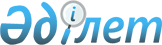 О внесении изменений в решение маслихата Мамлютского района Северо-Казахстанской области от 27 июня 2016 года № 5/7 "Об утверждении Правил оказания социальной помощи, установления размеров и определения перечня отдельных категорий нуждающихся граждан Мамлютского района"
					
			Утративший силу
			
			
		
					Решение маслихата Мамлютского района Северо-Казахстанской области от 26 февраля 2020 года № 64/2. Зарегистрировано Департаментом юстиции Северо-Казахстанской области 2 марта 2020 года № 6059. Утратило силу решением маслихата Мамлютского района Северо-Казахстанской области от 19 декабря 2023 года № 14/4
      Утратило силу решением маслихата Мамлютского района Северо-Казахстанской области от 19 декабря 2023 года № 14/4.
      В соответствии пунктом 2-3 статьи 6 Закона Республики Казахстан от 23 января 2001 года "О местном государственном управлении и самоуправлении в Республике Казахстан", статьей 26 Закона Республики Казахстан от 6 апреля 2016 года "О правовых актах", маслихат Мамлютского района Северо-Казахстанской области РЕШИЛ:
      1. Внести в решение маслихата Мамлютского района Северо-Казахстанской области "Об утверждении Правил оказания социальной помощи, установления размеров и определения перечня отдельных категорий нуждающихся граждан Мамлютского района" от 27 июня 2016 года № 5/7 (опубликовано 3 августа 2016 года в информационно-правовой системе нормативных правовых актов Республики Казахстан "Әділет", зарегистрировано в Реестре государственной регистрации нормативных правовых актов под № 3844) следующие изменения:
      в Правилах оказания социальной помощи, установления размеров и определения перечня отдельных категорий нуждающихся граждан Мамлютского района, утвержденных указанным решением (далее - Правила):
      подпункт 2) пункта 19 исключить;
      приложение 1 к Правилам изложить в новой редакции согласно приложению к настоящему решению.
      2. Настоящее решение вводится в действие по истечении десяти календарных дней после дня его первого официального опубликования. Перечень памятных дат и праздничных дней для оказания социальной помощи, а также кратность оказания социальной помощи
					© 2012. РГП на ПХВ «Институт законодательства и правовой информации Республики Казахстан» Министерства юстиции Республики Казахстан
				
      Председатель сессии маслихата Мамлютского района Северо-Казахстанской области 

Д. Омарова

      Секретарь маслихата Мамлютского района Северо-Казахстанской области 

Р. Нурмуканова
Приложение к решению маслихата Мамлютского района Северо-Казахстанской области от 26 февраля 2020 года № 64/2Приложение 1 к правилам оказания социальной помощи, установления размеров и определения перечня отдельных категорий нуждающихся граждан Мамлютского района
№ п/п
Памятные даты и праздничные дни
Кратность оказания социальной помощи
1
15 февраля – "День вывода ограниченного контингента советских войск из Демократической Республики Афганистан"
Один раз в год
2
8 марта – "Международный женский день"
Один раз в год
3
26 апреля – "День памяти аварии на Чернобыльской атомной электростанции"
Один раз в год
4
7 мая – "День защитника Отечества"
Один раз в год
5
9 мая – "День Победы"
Один раз в год
6
31 мая – "День памяти жертв политических репрессий и голода"
Один раз в год
7
30 августа – "День Конституции Республики Казахстан"
Один раз в год